١.  وضح  المفاهيم التالية ( 04 درجات):الإدارة:............................................................................................................................................................................................................................................................................................................................................................المدير:..............................................................................................................................................................................................................................................................................................................................................................٢.عدد المستويات الإدارية و اذكر أبرز خصائصها. (06 درجات)........................................................................................................................................................................................................................................................................................................................................................................................................................................................................................................................................................................................................................................................................................................................................................................................................................................................................................................................................................................................................................................................................................................................................................................................................................................................................................................................................................................................................................................................................................................................................................................................................................................٣.فضلااختر الإجابة الصحيحة من بين الاختيارات المحددة لكل سؤال وعلل إجابتك. (10 درجات)1.إنجاز الأعمال بواسطة الآخرين هو:أ‌-إدارة                                       ب- تنظيم	ج- تخطيط                                      د-  توجيه2.من خصائص الفرد حسب نظرية   Y أنه:أ‌-لا يحب العمل                         ب- لا يتحمل المسؤولية	ج-  غير متعاون                       د- يحب المبادرة3. واحدة من الآتي ليست من ميزات مديري الإدارة العليا:أ- يكونون في المستوى الأعلى للإدارة                     ب - هم المسؤولون عن الأداء الشامل للمنظمةج- يعملون دائما على المدى البعيد                       د- يهتمون خاصة بالبيئة الداخلية أكثر من غيرهم 4. تتميز المنظمات الدولية و الإقليمية بكونها :أ‌-تتميز بعضوية أكثر من دولة فيها                 ب- تظهر نتيجة لجهد الدولة وبمواردهاج- تظهر نتيجة مبادرات فردية أو جماعية            د- تسعى لتحقيق الربح5.إذا كانت المنظمة تحقق أهدافها ولكن التكلفة تكون عالية فهي منظمة:أ‌-فاعلة و كفؤة	          ب-  غير فاعلة وغير كفؤة       ج-فاعلة وغير كفؤة                       د-غير فاعلة و كفؤة6.تعتبر المنظمة ذات فاعلية  عندما تحقق:أ‌-أهدافها بدرجة عالية       	          ب- الاستخدام الأمثل للموارد       7.المدرسة التي اهتمت بدراسة الحركة والوقت هي:أ-مدرسة العلاقات الإنسانية                                    ب-المدرسة الكلاسيكية                       ج-المدرسة الحديثة.8عندما یركز المدیر على الإنتاجية ويحفز العاملين ماديا فقط فإن تفكيره یقع ضمن:أ-اتجاه الإدارة العلمية                                                              .ب-اتجاه البيروقراطية ..9إن كون العاملین غير محبين للعمل ولا یرغبون بتحمل المسؤولیة و ليس لدیھم قدرات إبداعیة ھو جوھر:أ.نظریةX                                                    .ب-نظرية Y..10تنتمي شركة التوصية البسيطة إلى: أ-شركات الأشخاص.                                                ب- شركات الأموال.كلية العلوم و الدراسات الإنسانية برماحقسم إدارة الأعمالCollege of Science  and Humanities -RimahBusiness Administration Department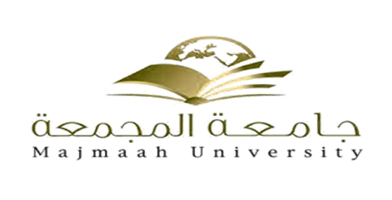 وزارة التعليم العالي جامعة المجمعة Ministry of Higher EducationMajmaah Universityاختبار رقم 1مقرر :مبادئ إدارة الأعمال (دار 101)69الشعبة 01/02/1436التاريخ 02عدد الصفحات................................................................................................................................................................................اسم الطالب